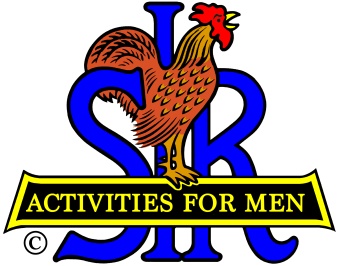 	SIR STATE BOWLING COMMITTEESir Dan Weller – Chairman & WebmasterSIR Jim Erickson – Vice ChairmanSir Gary Kaufmann - SecretarySir Larry Mustain – TreasurerSir Harvey McAninch – Assistant TreasurerSir Paul Elmer – Assistant SecretaryVacant – Policy AdvisorSir Ray DiBasilio – Operations AdvisorSir Dale Decker – Ex OfficioSIR STATE BOWLING EXECUTIVE COMMITTEE MEETINGMinutes of meeting held on September 10, 2023Location:	This meeting was conducted via a Zoom video conference call.Sirs in Attendance:  T. Davis (67), R. DiBasilio (113), J. Erickson (128), R. Johnson (112),G. Kaufmann (19), H. McAninch (59), D. Moore (160), Art Tourtillott (112), and D. Weller (8)Guests in attendance:  NoneI.	Opening Remarks – Sir Dan WellerSir Weller convened the meeting at 10:00 AM with the Pledge of Allegiance.II.	Review of Meeting Agenda – Sir Dan Weller1.	Sir Weller reviewed the meeting agenda (see Exhibit 1) and asked for comments.  No comments were received.  Therefore, a motion was made, seconded, and approved by the Committee to accept the meeting agenda as presented.III.	Secretary’s Report - Sir Gary Kaufmann1.	Sir Kaufmann read the highlights from the minutes of the previous SIR State Bowling Committee Meeting conducted on May 6, 2023 (see Exhibit 2).  Sir Kaufmann asked those in attendance for any comments, additions, or revisions.  No revisions were noted.  Therefore, a motion was made, seconded, and approved by the Committee to accept the minutes as presented.IV.	Treasurer’s Report - SIR Dan Weller1.	Sir Larry Mustain prepared a financial report for May 3, 2023 through August 31, 2023 (see Exhibit 3).  Sir Dan Weller presented the report.The financial report showed a beginning balance of $4,414.15 on May 3, 2023, income of $582.63, expenses of $302.33, and an ending balance of $4,694.45 on August 31, 2023.A motion was made, seconded, and approved by the Committee to accept the Treasurer’s Report as presented.V.	Operations Advisor’s Report – Sir Ray DiBasilio1.	Sir DiBasilio reported we had 195 bowlers participate at the recent April tournament at the National Bowling Stadium (NBS).  Due to contract terms favorable to SIR, this tournament had a $2,000 surplus after the all prize monies and tournament expenses were paid.  This money will be available for future SIR bowling activities as approved by the SIR Executive Bowling Committee.  The contract terms for 2024 will be the same as 2023. 2.	SIR DiBasilio presented the draft SIR Bowling Tournament Schedule for 2024.  Sir DiBasilio noted that the tournament at Gold Dust West Bowl in Carson City will be moved to one week later this year (April 22-25).  Sir DiBasilio is also looking into scheduling a tournament at Paddock Bowl in Pacheco in June or October.3.	The proposed 2024 SIR Bowling Tournament Schedule will be submitted for approval at the SIR State Committee meeting in October 2023.VI.	Questions and Comments from SIR Tournament Managers - All1.	Sir Ray DiBasilio requested we take a moment of silence in memory of SIR John Fry who passed away recently. Sir Fry served as Tournament Manager for the SIR bowling tournament in Brentwood for several years.VII.	New Business – SIR Dan Weller1.	Sir Weller shared that he had a conversation with SIR Mark Stewart, SIR Golf Committee Chairman, regarding possibly holding a SIR Golf and Bowl Tournament in the future if there is enough interest.VIII.	Old Business – SIR Dan Weller1.	Sir Weller stated the Web Manager position is still vacant.  Those interested should contact Sir Weller. IX.	Closing Remarks – Sir Dan WellerThe next SIR Bowling Committee meeting is tentatively scheduled for 10:00 AM, Saturday, December 9, 2023.  The meeting will be conducted via Zoom.  SIR Weller will provide all invitees updates via email prior to the meeting.X.	Meeting Adjournment – Sir Dan WellerThe meeting was adjourned at 10:57 AM.Respectfully submitted by:Gary KaufmannSIR State Bowling Committee Secretary